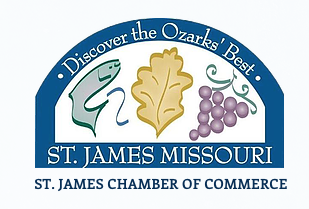 St James Grape & Fall Festival“Grape Escape- Get your Ticket to Fun”Lil Royal Court  Application Deadline August 11th, 2023Little Mr. & Miss have been a part of the Grape & Fall Festival Pageant since the mid 1950’s. They have served several roles over those years.  The little Mr.  & Miss will NOT be judged.  Each of these young royals will be crowned.Little Mr. & Miss Candidates will: Will participate in the formal attire walk - wearing their “Sunday Best” (formal dress not required)Qualifications: Child must be at least 5 years old but not older than 6 years old by August 22, 2023 AND must be going into Kindergarten the 2023/2024  school year. Child must be enrolled in the St. James School District OR if home-schooled, live inside the St James School District.The event will take place on Thursday, September 7th at the Nelson Hart Park.  The pageant will be integrated with a talent show for school age students.  The stage will be set up on the West Softball field.  The show will begin at 6 pm.The cost is $50.00 sponsorship for each child.  Checks can be made to the St. James Chamber of Commerce, 100 State Route B, St. James MO 65559.  Checks can be mailed or dropped off at the Tourist Information Center.  Hours 9 am- 3 pm Mon-Fri.  Contact Kelly Money at 573-265-6649 for any additional information.St James Grape & Fall Festival“Grape Escape- your ticket to fun”Lil Royal Court  Application Deadline August 11th, 2023Childs Name: ___________________________________ Birthday________________________Parent/Guardian: _______________________________________________________________Home Address: _________________________________________________________________Phone Numbers :_________________________( Cell) ___________________________(Home)Parent/Guardian Email: __________________________________________________________Short Bio to be read on stage during formal walk: (please be sure to include family information, favorite activity, favorite color, what they want to be when they grow up, etc.) ____________________________________________________________________________________________________________________________________________________________________________________________________________________________________________________________________________________________________________________________________________________________________________________________________________________________________________________________________________________Hero: _________________________________________________________________________